Vendredi 21 janvier :		                                                                                              Classe de CE2 - Corinne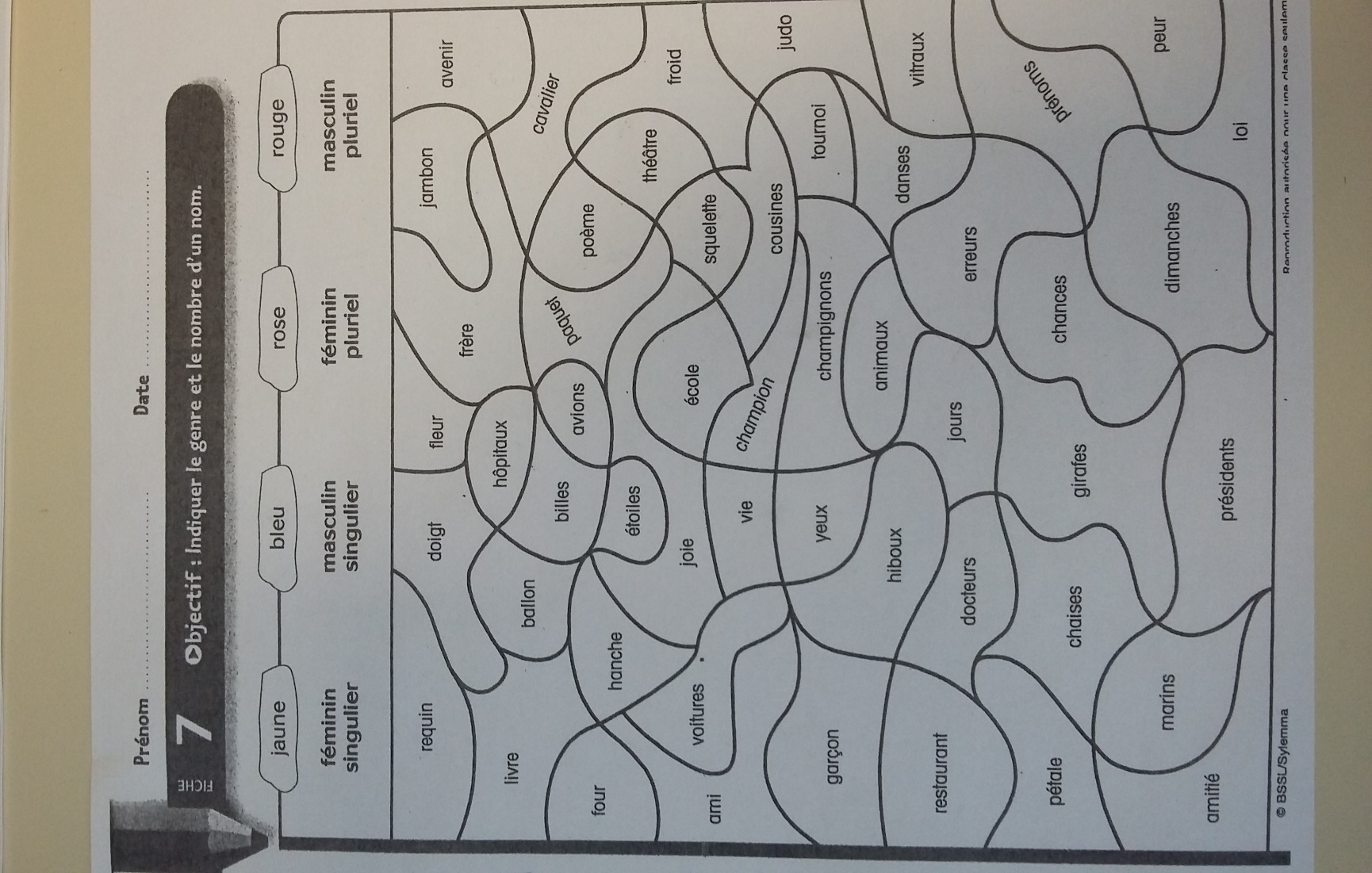 Temps estiméMatière / SujetMatériel nécessaireActivité / aide et conseils Activité / aide et conseils 45 minExercices de réinvestissementFrançaisetMathématiquesCahier du soir dans la pochette rougeMémoActivité : Sur ton cahier du soir, en respectant la présentation du cahier jaune, place des petits points en sautant des lignes au crayon à papier. Ecris la date du jour, la matière à 5 carreaux, puis la consigne en noir.            Orthographe : Dictée n°14Si tu le peux un adulte, te dicte les phrases de la dictée. Texte dans la partie correction en bas de page.          Lexique :Classe les mots dans deux colonnes et indique quel est le nom-étiquette.Le cheval, la poule, le cahier, le tableau, la brebis, le poulain, un stylo, la récréation, un livre, le veau, la jument, une dictée, le crayon, le bœuf, la maitresse, le coq, le porcelet, la géographie, le chat, la lecture Calculs posés :Je pose en colonnes et je calcule.8 500 – 1 458 =                  6 347 – 2 545 =             7 034 – 5 431 =            Correction en bas de pageActivité : Sur ton cahier du soir, en respectant la présentation du cahier jaune, place des petits points en sautant des lignes au crayon à papier. Ecris la date du jour, la matière à 5 carreaux, puis la consigne en noir.            Orthographe : Dictée n°14Si tu le peux un adulte, te dicte les phrases de la dictée. Texte dans la partie correction en bas de page.          Lexique :Classe les mots dans deux colonnes et indique quel est le nom-étiquette.Le cheval, la poule, le cahier, le tableau, la brebis, le poulain, un stylo, la récréation, un livre, le veau, la jument, une dictée, le crayon, le bœuf, la maitresse, le coq, le porcelet, la géographie, le chat, la lecture Calculs posés :Je pose en colonnes et je calcule.8 500 – 1 458 =                  6 347 – 2 545 =             7 034 – 5 431 =            Correction en bas de page30 minGrammaire FicheActivité : Coloriage magique sur le féminin et le masculin.Activité : Coloriage magique sur le féminin et le masculin.40 minGrammaire du verbe Cahier du soirMémoActivité : Conjugue les verbes suivants à la personne demandée.regarder 3ème pers du plur, parler 1ère pers du sing, avoir 2ème pers du plur, être 1ère pers du sing, aller 2ème pers du sing, venir 1ère pers du plur, faire 3ème pers du sing, dire 2ème pers du plur, prendre 1ère pers du plurConseils : Si tu as besoin, relis ton Mémo : F28, F29, F30, F33, F34Correction en bas de page. Activité : Conjugue les verbes suivants à la personne demandée.regarder 3ème pers du plur, parler 1ère pers du sing, avoir 2ème pers du plur, être 1ère pers du sing, aller 2ème pers du sing, venir 1ère pers du plur, faire 3ème pers du sing, dire 2ème pers du plur, prendre 1ère pers du plurConseils : Si tu as besoin, relis ton Mémo : F28, F29, F30, F33, F34Correction en bas de page. 5 minJeu du furet Chronomètre Activité : Tu vas compter à voix haute pendant 3 minutes. Tu vas donc avoir besoin d’un chronomètre. Tu peux faire cette activité avec un de tes parents, un frère ou une sœur. Ils peuvent compter avec toi, chacun à son tour. Jeu du furet : Compter de 5 en 5 à partir de 1 000.Compare ton score avec celui d’hier.  Activité : Tu vas compter à voix haute pendant 3 minutes. Tu vas donc avoir besoin d’un chronomètre. Tu peux faire cette activité avec un de tes parents, un frère ou une sœur. Ils peuvent compter avec toi, chacun à son tour. Jeu du furet : Compter de 5 en 5 à partir de 1 000.Compare ton score avec celui d’hier.  15 min Calcul mental Mémo OrdinateurActivité : Revoir les tables d’addition : +1 à +9. Si je le peux : https://educatifenfants.com/cp/9-tables-addition-1-10Il faut mettre le bon poisson dans le panier. Activité : Revoir les tables d’addition : +1 à +9. Si je le peux : https://educatifenfants.com/cp/9-tables-addition-1-10Il faut mettre le bon poisson dans le panier. Corrections des exercices :                               Dictée n°14 :Groupe 2 : Il dépose un billet dans la corbeille de l’accueil. Sur son cahier de brouillon, il dessine les détails d’une coquille. Mon réveil sonne, j’ouvre un œil, mais le sommeil est toujours là. Ailleurs, des écureuils aiment cueillir des noisettes.           Calculs posés :Je pose en colonnes et je calcule.8 500 – 1 458 = 7 042           6 347 – 2 545 = 3 802        7 034 – 5 431 = 1 603                       Grammaire du verbe :Conjugue les verbes suivants à la personne demandée.ils regardaient, je parlais, vous aviez, j’étais, tu allais, nous venions, il faisait, vous disiez, nous prenions Corrections des exercices :                               Dictée n°14 :Groupe 2 : Il dépose un billet dans la corbeille de l’accueil. Sur son cahier de brouillon, il dessine les détails d’une coquille. Mon réveil sonne, j’ouvre un œil, mais le sommeil est toujours là. Ailleurs, des écureuils aiment cueillir des noisettes.           Calculs posés :Je pose en colonnes et je calcule.8 500 – 1 458 = 7 042           6 347 – 2 545 = 3 802        7 034 – 5 431 = 1 603                       Grammaire du verbe :Conjugue les verbes suivants à la personne demandée.ils regardaient, je parlais, vous aviez, j’étais, tu allais, nous venions, il faisait, vous disiez, nous prenions Corrections des exercices :                               Dictée n°14 :Groupe 2 : Il dépose un billet dans la corbeille de l’accueil. Sur son cahier de brouillon, il dessine les détails d’une coquille. Mon réveil sonne, j’ouvre un œil, mais le sommeil est toujours là. Ailleurs, des écureuils aiment cueillir des noisettes.           Calculs posés :Je pose en colonnes et je calcule.8 500 – 1 458 = 7 042           6 347 – 2 545 = 3 802        7 034 – 5 431 = 1 603                       Grammaire du verbe :Conjugue les verbes suivants à la personne demandée.ils regardaient, je parlais, vous aviez, j’étais, tu allais, nous venions, il faisait, vous disiez, nous prenions Corrections des exercices :                               Dictée n°14 :Groupe 2 : Il dépose un billet dans la corbeille de l’accueil. Sur son cahier de brouillon, il dessine les détails d’une coquille. Mon réveil sonne, j’ouvre un œil, mais le sommeil est toujours là. Ailleurs, des écureuils aiment cueillir des noisettes.           Calculs posés :Je pose en colonnes et je calcule.8 500 – 1 458 = 7 042           6 347 – 2 545 = 3 802        7 034 – 5 431 = 1 603                       Grammaire du verbe :Conjugue les verbes suivants à la personne demandée.ils regardaient, je parlais, vous aviez, j’étais, tu allais, nous venions, il faisait, vous disiez, nous prenions          Lexique :Classe les mots dans deux colonnes et indique quel est le nom-étiquette.        Les animaux                                   Le matériel d’école           le cheval                                                   le cahier           la poule                                                     le tableau           la brebis                                                    un stylo           le poulain                                                 la récréation           le veau                                                       un livre           la jument                                                  une dictée           le boeuf                                                    le crayon           le coq                                                        la maitresse           le porcelet                                              la géographie           le chat                                                        la lecture